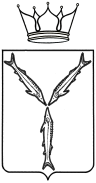 МИНИСТЕРСТВО ТРАНСПОРТА И ДОРОЖНОГО ХОЗЯЙСТВАСАРАТОВСКОЙ ОБЛАСТИ П Р И К А З                        от _________№ ___________г. СаратовПРОЕКТО приостановлении действияотдельных положений приказаминистерства транспорта и дорожного хозяйства Саратовской области от 5 августа 2014 года № 01-02-08/48В соответствии с Положением, утвержденным постановлением Правительства Саратовской области от 22 апреля 2014 года № 246-П «Вопросы министерства транспорта и дорожного хозяйства Саратовской области», учитывая протест прокуратуры Саратовской области от 21 января 2021 года № 7/3-03-2021, приказываю:1. Приостановить действие пунктов 1.6.2; 2.3.6; 3.1.7; 3.1.8; 3.4.4; 3.5.3; 3.5.4; 3.6.3; 3.7.2; подраздела 5.3 приложения к приказу министерства транспорта и дорожного хозяйства Саратовской области от 5 августа 2014 года № 01-02-08/48 «Об утверждении административного регламента исполнения министерством транспорта и дорожного хозяйства  Саратовской области государственной функции по осуществлению регионального государственного контроля в сфере перевозок пассажиров и багажа легковым такси на территории Саратовской области» до приведения в соответствие федеральному законодательству.2. Юридическому отделу направить копию приказа в министерство информации и печати области для официального опубликования, в Министерство юстиции Российской Федерации по Саратовской области в семидневный срок и в прокуратуру Саратовской области в течение трех рабочих дней со дня подписания.3. Министерству информации и печати Саратовской области опубликовать настоящий приказ.4. Контроль исполнения приказа оставляю за собой.Министр                                                                                          А.В.Петаев